別添え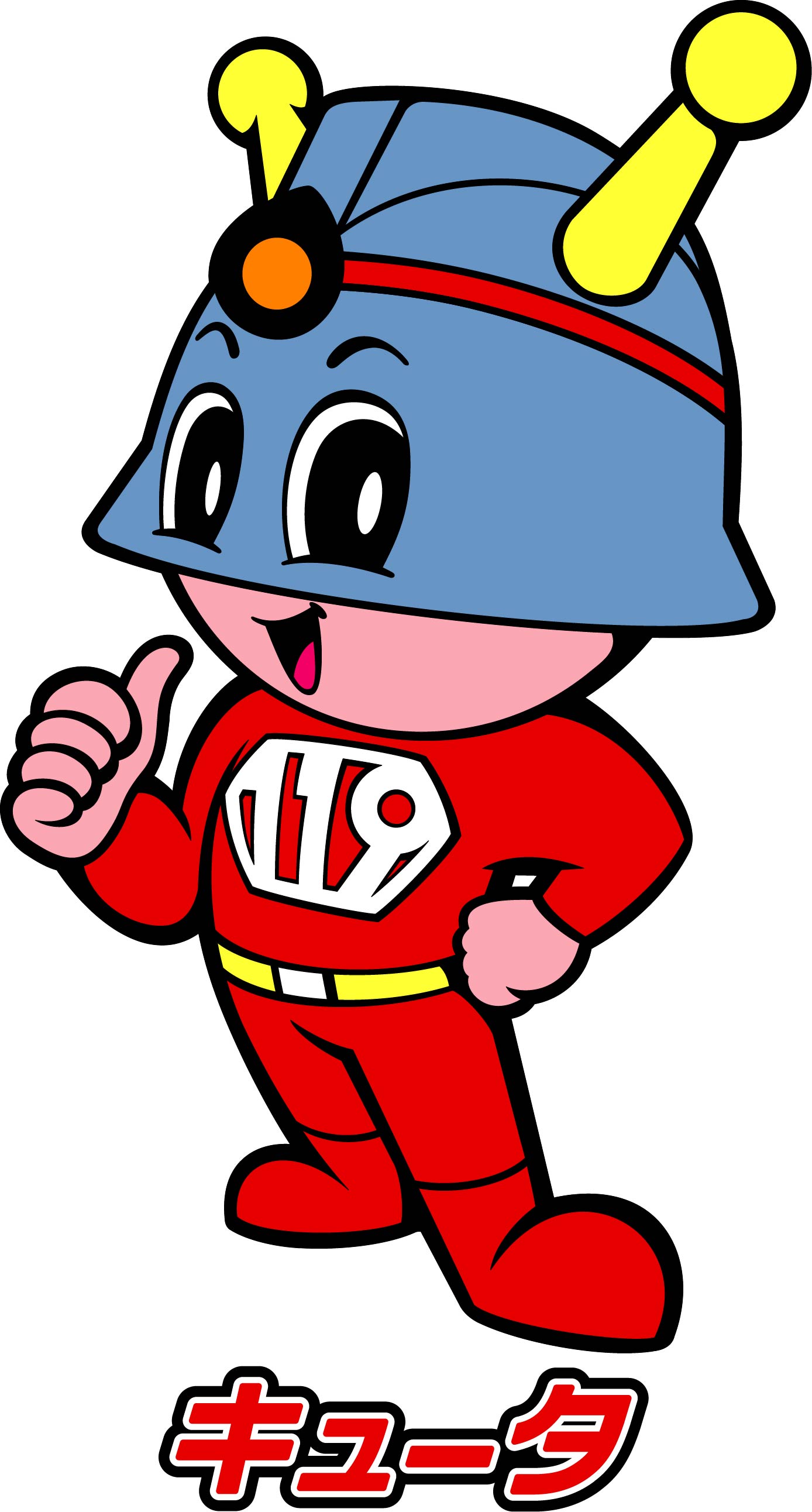 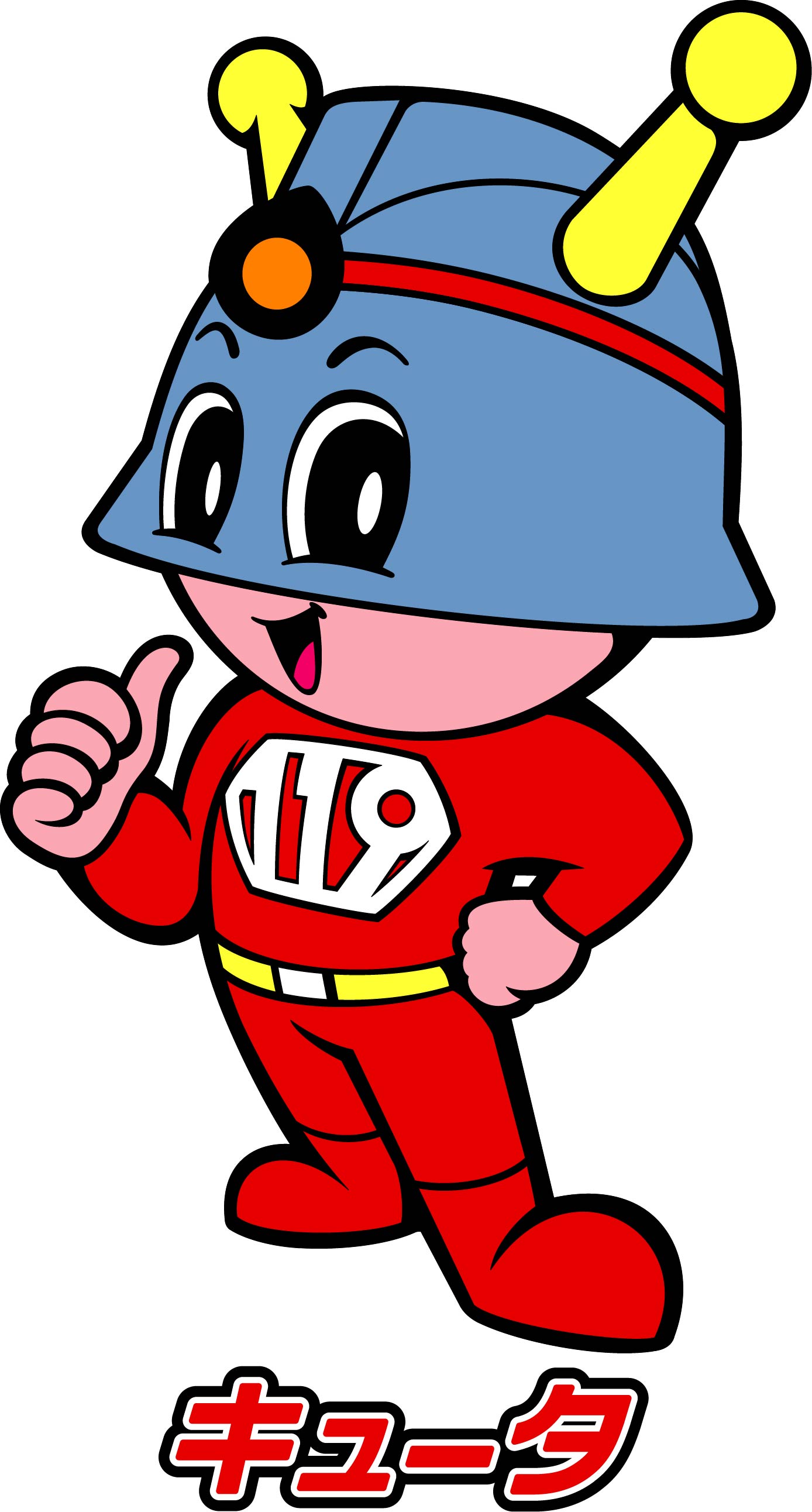 取　材　申　込　書～ＶＲ映像コンテンツ公開に合わせた防災授業～東京消防庁広報課報道係　宛E-mail：houdou＠tfd.metro.tokyo.jp会社名：　　　　　　　　　　　代表者氏名：　　　　　　　　　　　連絡先：　　　　　　　　　　　※　申し込みは、令和５年２月９日（木）１２時００分までにお願いします。№氏　　　名ふりがな備　　考１２３４５６